Rozdział IIIFormularz oferty wraz z załącznikamiFORMULARZ OFERTYZN.26.1.6.2022Wykonawca:…………………………………………………………………………………………………………………………………………………………………………. (pełna nazwa/firma, adres, w zależności od podmiotu: NIP/PESEL, KRS/CEiDG)reprezentowany przez:………………………………………………………………………………………………………………………………………………………………………….(imię, nazwisko, /podstawa do reprezentacji)Przystępując do udziału w postępowaniu na kompleksowe wykonanie elementów scenografii wystawy czasowej pod tytułem „Botticelli opowiada historię. Malarstwo mistrzów renesansu z kolekcji Accademia Carrara”, prowadzonym w trybie podstawowym bez przeprowadzenia negocjacji, zgodnie z art. 275 pkt 1 ustawy z dnia 11 września 2019 r. (Dz. U. z 2021 r. poz. 1129 ze zm.), składamy niniejszą ofertę.Oferujemy cenę za wykonanie usługi :netto ..................................... zł (słownie: ....................................................................... złotych) plus VAT, tj. ......................... %łącznie cena brutto ....................................... zł (słownie:........................................................ złotych).W tym za wykonanie:części I  (tytułem wynagrodzenia za wykonanie pierwszego etapu Przedmiotu Umowy, stosownie do treści § 3 ust. 1 lit. a) Projektowanych postanowień umowy): netto ..................................... zł (słownie: ....................................................................... złotych) plus VAT, tj. ......................... %łącznie cena brutto ....................................... zł (słownie:........................................................ złotych). części II (tytułem wynagrodzenia za wykonanie drugiego etapu Przedmiotu Umowy, stosownie do treści § 3 ust. 1 lit. b) Projektowanych postanowień umowy):netto ..................................... zł (słownie: ....................................................................... złotych) plus VAT, tj. ......................... %łącznie cena brutto ....................................... zł (słownie:........................................................ złotych).Uwaga:  Ceny należy zaokrąglić z dokładnością do drugiego miejsca po przecinku zgodnie z zasadami matematyki.Oświadczamy, że uważamy się za związanych niniejszą ofertą przez okres 30 dni tj., do dnia:  
3.06.2022 r. Bieg terminu rozpoczyna się wraz z upływem terminu składania ofert.Oświadczamy, że zapoznaliśmy się z SWZ. Nie wnosimy do SWZ żadnych zastrzeżeń.Oświadczamy, że zapoznaliśmy się z Projektowanymi postanowieniami umowy, który został zawarty w Rozdziale IV SWZ i zobowiązujemy się, w przypadku wyboru naszej oferty, do zawarcia umowy na ww. warunkach w miejscu i terminie wskazanym przez zamawiającego.Oświadczamy, że informacje i dokumenty zawarte, na stronach nr od . . . do . . . . — stanowią tajemnicę przedsiębiorstwa w rozumieniu przepisów o zwalczaniu nieuczciwej konkurencji i zastrzegamy, że nie mogą być one udostępniane.Jesteśmy mikro/małym/średnim przedsiębiorstwem.Oświadczamy, że wypełniliśmy obowiązki informacyjne przewidziane w art. 13 lub art. 14 ROD0 wobec osób fizycznych, od których dane osobowe bezpośrednio lub pośrednio pozyskaliśmy w celu ubiegania się o udzielenie zamówienia publicznego w niniejszym postępowaniu .Wszelką korespondencję w sprawie niniejszego postępowania należy kierować na tel. …………………., e-mail: ……………………………………………..Załącznikami do niniejszej oferty, stanowiącymi jej integralną część, są:……………………………….……………………………….………………………………., dnia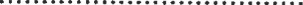 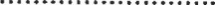 (podpis Wykonawcy)Załącznik nr 1 do SWZWykonawca:(pełna nazwa/firma, adres, w zależności od podmiotu: NIP/PESEL, KRS/CEiDG)reprezentowany przez:(imię, nazwisko, stanowisko/podstawa do reprezentacji)OŚWIADCZENIEskładane na podstawie art. 125 ust. 1 ustawy z dnia 11 września 2019 r. Prawo zamówień publicznych 
Dz. U. z 2021 r. poz. 1129, z późn. zm.), dalej jako ustawa Pzp.Na potrzeby postępowania o udzielenie zamówienia publicznego pn. kompleksowe wykonanie elementów scenografii wystawy czasowej pod tytułem „Botticelli opowiada historię. Malarstwo mistrzów renesansu z kolekcji Accademia Carrara”, oświadczam, co następuje:OŚWIADCZENIE O NIEPODLEGANIU WYKLUCZENIU1. Oświadczam, że nie podlegam wykluczeniu z postępowania na podstawie art. 108 ust. 1 ustawy Pzp.2. Oświadczam, że nie podlegam wykluczeniu z postępowania na podstawie art. 109 ust. 1 pkt 4, 7, 8 i 10 ustawy Pzp.(miejscowość),dnia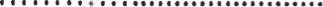 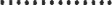 . (podpis)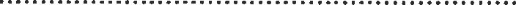 Oświadczam, że zachodzą w stosunku do mnie podstawy wykluczenia z postępowania na podstawie art. ustawy Pzp (podać mającą zastosowanie podstawę wykluczenia spośród wymienionych w art. 108 ust. 1 oraz art. 109 ust. 1 pkt ustawy Pzp). Jednocześnie oświadczam, że w związku z ww. okolicznością, na podstawie art. 110 ust. 2 ustawy Pzp podjąłem następujące środki naprawcze: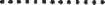 (miejscowość),dnia .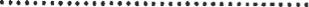 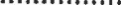 (podpis)OŚWIADCZENIE O SPEŁNIANIU WARUNKÓW UDZIAŁU W POSTĘPOWANIUOświadczam, że spełniam warunki udziału w postępowaniu określone w pkt . .  Rozdziału 1 SWZ.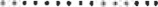 (miejscowość), dnia ..... .... ..... ..... .... r.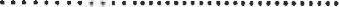 (podpis)INFORMACJA W ZWIĄZKU Z POLEGANIEM NA ZASOBACH INNYCH PODMIOTÓW5Oświadczam, że w celu wykazania spełniania warunków udziału w postępowaniu, określonych przez zamawiającego w Rozdziale I, pkt III. 2 SWZ polegam na zasobach następującego/ych podmiotu/ów:w następującym zakresie:(wskazać podmiot i określić odpowiedni zakres dla wskazanego podmiotu)(miejscowość),dnia ..... ..... ..... ..... .. .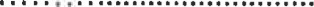 (podpis)OŚWIADCZENIE DOTYCZĄCE PODANYCH NFORMACJIOświadczam, że wszystkie informacje podane w powyższych oświadczeniach są aktualne i zgodne z prawdą oraz zostały przedstawione z pełną świadomością konsekwencji wprowadzenia zamawiającego w błąd przy przedstawianiu informacji.(miejscowość), dnia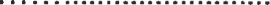 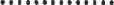 (podpis)5 Należy wykreślić lub nie wypełniać w przypadku gdy wykonawca nie polega na zasobach podmiotu trzeciego. W przypadku gdy wykonawca polega na zasobach podmiotu trzeciego należy wypełnić a podmiot trzeci powinien złożyć oświadczenie zgodne z załącznikiem nr 4.Załącznik nr 2 do SWZWykonawca:(pełna nazwa/firma, adres, w zależności od podmiotu: NIP/PESEL, KRS/CEiDG) reprezentowany przez:(imię, nazwisko, stanowisko/podstawa do reprezentacji)OświadczenieNazwa zamówienia kompleksowe wykonanie elementów scenografii wystawy czasowej pod tytułem „Botticelli opowiada historię. Malarstwo mistrzów renesansu z kolekcji Accademia Carrara”1. *oświadczam, że należę do tej samej grupy kapitałowej w rozumieniu ustawy z dnia 16 lutego 2007 r. o ochronie konkurencji i konsumentów, o której mowa w art. 108 ust 1 pkt 5 ustawy Prawo zamówień publicznych z następującymi wykonawcami, którzy złożyli odrębne oferty w niniejszym postępowaniu o udzielenia zamówienia:Przedstawiam w załączeniu następujące dowody  że powiązania z Wykonawcą (nazwa adres) nie prowadzą do zakłócenia konkurencji w postępowaniu o udzielenie zamówienia oraz, że przygotowaliśmy oferty niezależnie od siebie.. (miejscowość), dnia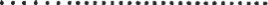 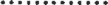 (podpis)oświadczam, że nie należę do tej samej grupy kapitałowej w rozumieniu ustawy z dnia 16 lutego 2007 r. o ochronie konkurencji i konsumentów, o której mowa w art. 108 ust. 1 pkt 5 ustawy Prawo zamówień publicznych z wykonawcami, którzy złożyli oferty w niniejszym postępowaniu o udzielenia zamówienia: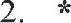 . (miejscowość), dnia .... ..... ..... ..... ... r.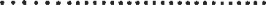 (podpis)* należy wypełnić pkt 1 lub pkt 2 oraz niepotrzebne skreślićUwaga:Wykonawca przekazuje zamawiającemu powyższe oświadczenie (na wezwanie, o którym mowa w pkt V.3 Rozdziału I SWZ). Wraz ze złożeniem oświadczenia, wykonawca może przedstawić dowody, że powiązania z innym wykonawcą nie prowadzą do zakłócenia konkurencji w postępowaniu o udzielenie zamówienia.Załącznik nr 3 do SWZWYKAZ USŁUGw postępowaniu o udzielenie zamówienia publicznego na kompleksowe wykonanie elementów scenografii wystawy czasowej pod tytułem „Botticelli opowiada historię. Malarstwo mistrzów renesansu z kolekcji Accademia Carrara”...................................................., dn. .....................											 							....................................................................(podpis Wykonawcy)Załącznik nr 4 do SWZZobowiązanie do oddania do dyspozycji Wykonawcy niezbędnych zasobów na kompleksowe wykonanie elementów scenografii wystawy czasowej pod tytułem „Botticelli opowiada historię. Malarstwo mistrzów renesansu z kolekcji Accademia Carrara”………………………………………………………………………………………………….(nazwa i adres podmiotu oddającego do dyspozycji zasoby)zobowiązuje się do oddania na rzecz:………………………………………………………………………………………………….(nazwa i adres Wykonawcy, któremu inny podmiot oddaje do dyspozycji zasoby)niezbędnego zasobu (zaznaczyć właściwe):zdolności techniczne lub zawodowe,sytuacja finansowa lub ekonomiczna,na okres ……………………………………………………………………………………(wskazać okres na jaki udostępniany jest zasób)forma, w jakiej podmiot udostępniający zasób będzie uczestniczył w realizacji zamówienia:…………………………………………………………………………………………………...(wskazać formę, np. podwykonawstwo)stosunek łączący Wykonawcę z podmiotem udostępniającym zasób:………………………………………………………………………………………………(wskazać charakter stosunku, np. umowa zlecenie, umowa o współpracę, inne)................................................., dn. ..................... 	..................................................................(podpis Wykonawcy)UWAGA: Powyższe zobowiązanie musi być podpisane przez podmiot udostępniający zasób.Pieczęć wykonawcyWymagane jest wykazanie, że Wykonawca w okresie ostatnich czterech lat przed upływem terminu składania ofert, a jeżeli okres prowadzenia działalności jest krótszy – w tym okresie, wykonał 2 scenografie wystaw czasowych w zabytkowych przestrzeniach muzealnych, o wartości nie mniejszej niż 100 000 zł netto każda. Zakres pracWartość umowyData wykonania umowyNazwa i adres zamawiającego, 
dla którego zostały wykonane zamówienia Pieczęć wykonawcy